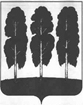 ДУМА БЕРЕЗОВСКОГО РАЙОНАХАНТЫ-МАНСИЙСКОГО АВТОНОМНОГО ОКРУГА – ЮГРЫ РЕШЕНИЕот 23 марта 2023 года		                                                                        № 212пгт. БерезовоВ целях приведения муниципальных правовых актов в соответствие с действующим законодательством, руководствуясь статьей 35 устава Березовского района, утвержденного решением Думы Березовского района от 15 апреля 2005 года № 338,Дума района РЕШИЛА:1.	Признать утратившими силу решения Думы Березовского района:– от 27 марта 2014 года № 421 «Об утверждении Прогнозного плана (Программы) приватизации муниципального имущества Березовского района на 2014 год»;– от 05 июня 2014 года № 460«О внесении изменений в приложение к решению Думы Березовского района от 27 марта 2014 года № 421                               «Об утверждении Прогнозного плана (Программы) приватизации муниципального имущества Березовского района на 2014 год»;– от 18 декабря 2014 года № 533 «Об утверждении Прогнозного плана (Программы) приватизации муниципального имущества Березовского района на 2015 год»;– от 17 сентября 2015 года № 650 «О внесении изменений в приложение к решению Думы Березовского района от 18 декабря 2014 года № 533 «Об утверждении Прогнозного плана (Программы) приватизации муниципального имущества Березовского района на 2015 год»;– от 07 декабря 2015 года № 686 «О внесении изменений в приложение к решению Думы Березовского района от 18 декабря 2014 года № 533                           «Об утверждении Прогнозного плана (Программы) приватизации муниципального имущества Березовского района на 2015 год»;– от 24 декабря 2015 года № 695 «Об утверждении Прогнозного плана (Программы) приватизации муниципального имущества Березовского района на 2016 год и основных направлениях приватизации муниципального имущества Березовского района на 2017-2018 годы»;– от 21 декабря 2016 года № 61 «Об утверждении Прогнозного плана (Программы) приватизации муниципального имущества Березовского района на 2017 год и основных направлениях приватизации муниципального имущества Березовского района на 2018-2019 годы»;– от 23 марта 2017 года № 96 «О внесении изменений в приложение к решению Думы Березовского района от 21 декабря 2016 года № 61                              «Об утверждении Прогнозного плана (Программы) приватизации муниципального имущества Березовского района на 2017 год и основных направлениях приватизации муниципального имущества Березовского района на 2018-2019 годы»;– от 01 июня 2017 года № 140 «О внесении изменения в приложение к решению Думы Березовского района от 21 декабря 2016 года № 61                               «Об утверждении Прогнозного плана (Программы) приватизации муниципального имущества Березовского района на 2017 год и основных направлениях приватизации муниципального имущества Березовского района на 2018-2019 годы».2.	Опубликовать решение в газете «Жизнь Югры» и разместить на официальном веб-сайте органов местного самоуправления Березовского района.3.	Настоящее решение вступает в силу после его официального опубликования.Исполняющий обязанностипредседателя ДумыБерезовского район	       Л.Л.ОбуховичГлава Березовского района                                                                  П.В. АртеевО признании утратившими силу некоторых решений Думы Березовского района